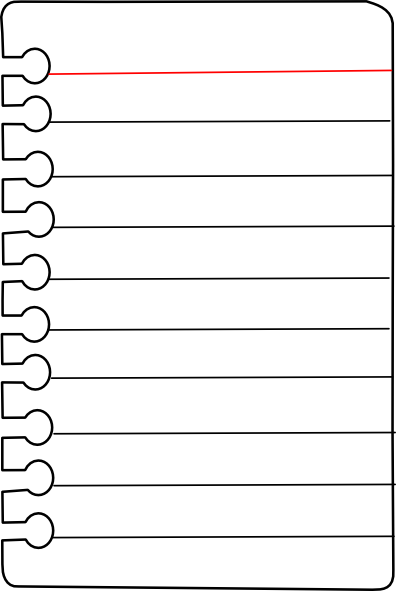 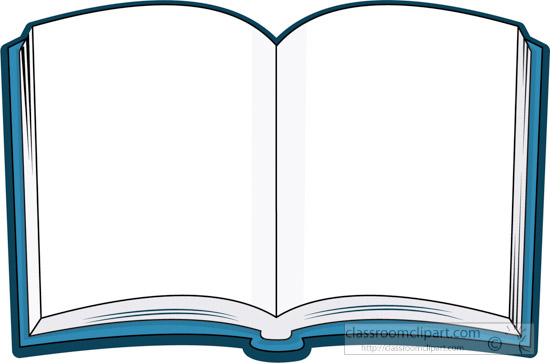 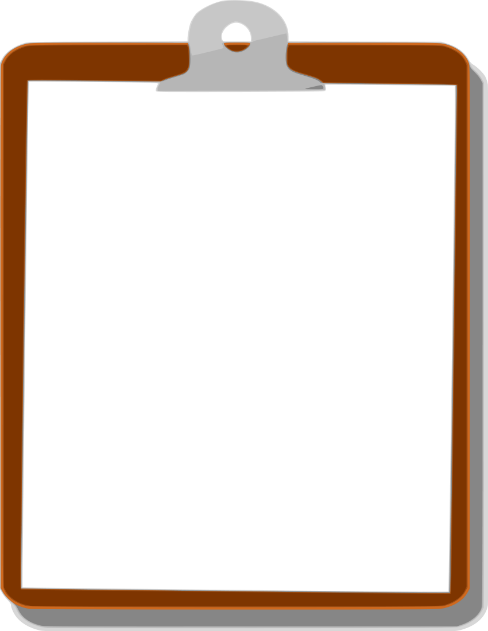 	Wow idea…